Adatkezelési Tájékoztató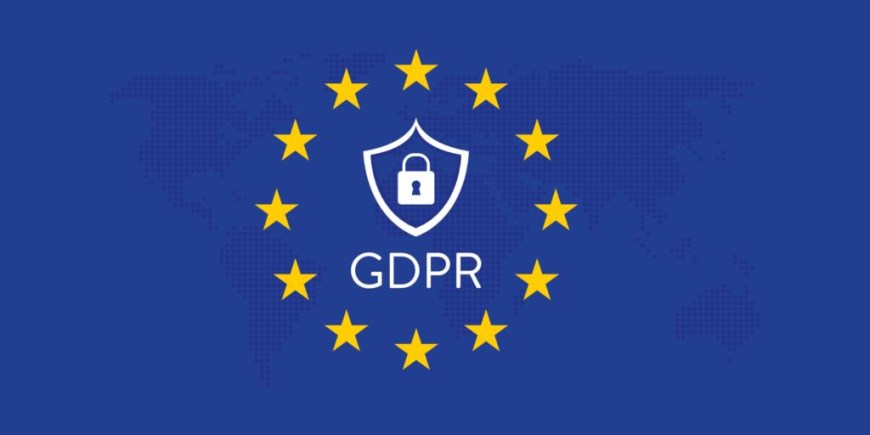 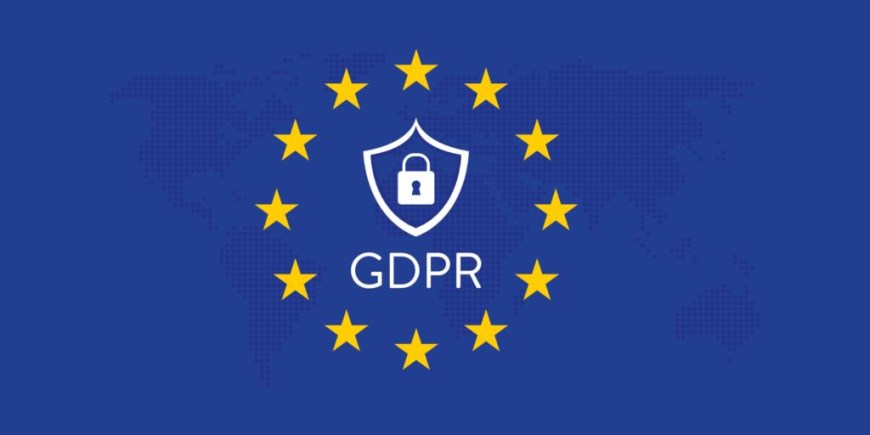 A személyes adatok kezelésével összefüggő tevékenységeinket az új Európai Uniós általános adatvédelmi rendeletben (GDPR: General Data Protection Regulation) kötelezően előírt és alkalmazandó szabályok tekintetében felülvizsgáltuk és elkötelezettek vagyunk aziránt, hogy az abban, valamint a hazai hatályos jogszabályokban meghatározott követelményeknek megfelelően végezzük.Az Adatkezelő adatai, elérhetőségeA weboldal üzemeltetője, a weboldalon vagy emailben megadott személyes adatok kezelője (a továbbiakban: Adatkezelő): JUHÁSZ LÁSZLÓElérhetőségeink:Posta cím: 7625 Pécs, Antónia utca 14E-mail cím: juhasz.hun@gmail.com, juhasz.laszlo.jpg@janus-pecs.edu.hu Telefon: 06205122518Adatvédelmi tisztviselő neve: Juhász László.Elkötelezett vagyok a weboldalt felkereső látogatóim személyes adatainak védelmében, kiemelten fontosnak tartom minden érintett információs önrendelkezési jogának tiszteletben tartását.A személyes adatokat bizalmasan kezelem és megteszek minden olyan biztonsági, technikai és szervezési intézkedést, amely a személyes adatok biztonságát garantálja.Kötelezettséget vállalokk arra, hogy a weboldal és kapcsolódó szolgáltatásai keretében végzett minden adatkezelés megfelel a hatályos jogszabályok alapján jelen tájékoztatóban meghatározott előírásoknak.Amennyiben olyan kérdése merül fel, amely jelen adatkezelési tájékoztató alapján nem egyértelmű, kérem, hogy vegye fel a kapcsolatot velem fenti elérhetőségeimen! Törekszem arra, hogy minél gyorsabban válaszoljak Önnek, viszont amennyiben kérdése megfelelő megválaszolása több időt vesz igénybe, akkor legfeljebb 30 napon belül vállalom annak megválaszolását.Bármikor kérhet tájékoztatást személyes adatai kezelésével kapcsolatban írásban (emailben, illetve postai címemre megküldött levélben) vagy szóban (telefonon). Felhívom a figyelmét, hogy telefonon történő megkeresése esetén – amennyiben adatkezeléssel kapcsolatos igénye indokolja (pl.: adatainak törlését kéri) –, akkor azonosítanom kell abból a célból, hogy jogosult-e a kérésre, mielőtt teljesítem azt. Ha az azonosítás nem lehetséges, akkor kizárólag általános tájékoztatást adhatok az adatkezeléssel kapcsolatban. Emiatt javaslom, hogy kérdését vagy igényét lehetőleg írásban jelezze.Alkalmazott jogszabályokAdatkezelő kötelezettséget vállal arra, hogy a személyes adatok kezelését a mindenkori hatályos, különösen pedig az alábbiakban felsorolt jogszabályi előírásoknak megfelelően végzi:•	az Európai Parlament és a Tanács (EU) 2016/679 rendelete (2016. április 27.) atermészetes személyeknek a személyes adatok kezelése tekintetében történővédelméről és az ilyen adatok szabad áramlásáról, valamint a 95/46/EK rendelethatályon kívül helyezés (általános adatvédelmi rendelet), vagy más néven GDPR:General Data Protection Regulation;•	2011. évi CXII. törvény (Infotv.) az információs önrendelkezési jogról és információszabadságról.Panaszkezelés és további jogérvényesítési lehetőségekSzemélyes adatai védelméhez fűződő jogai megsértése esetén jogorvoslati lehetőségért – amennyiben az Adatkezelő az Ön jelzése ellenére sem szünteti meg jogsértő magatartását – a Nemzeti Adatvédelmi és Információszabadság Hatósághoz fordulhat, alábbielérhetőségein: Hivatalos név: Postai cím: Telefonszám: Email:Weboldal:Nemzeti Adatvédelmi és Információszabadság Hatóság (NAIH) 1363 Budapest, Pf. 9.+3613911400 ugyfelszolgalat@naih.huwww.naih.huA weboldalon kezelt adatokWeboldalam nyilvános tartalmát bárki – személyes adatai megadása nélkül – megtekintheti, az nem kötődik regisztrációhoz vagy bejelentkezéshez.A weboldal sütiket használ, de ezeket mindig megbízható forrásból teszi és a kezelt adatokat (esetemben nincs adatkezelés) harmadik félnek nem adja át.A weboldal meglátogatása, használata során az alábbiakban felsorolt adatokat kezelem a jelen tájékoztatóban megfogalmazott célból és ideig, továbbá az adatkezeléshez fűződő jogai érvényesítését a következők szerint biztosítom:Sütik (cookie) kezeléseMi a süti?A süti (cookie) a weboldalam megnyitása és használata során az Ön által erre, az internet elérésére használt készülékén (számítógép, okostelefon) elhelyezett szöveges fájl, amely jellemzően a webszerver és az Ön készüléke közötti kapcsolatra vagy a weboldal működésére vonatkozó információkat tartalmaz (például úgynevezett munkamenet vagy session azonosítót, amely egy betűkből, számokból és egyéb írásjelekből álló egyedi karaktersorozat; a weboldal Ön által történő megnyitásának, felkeresésének időpontját, stb.), s amelynek tartalmát alkalmanként – amíg Ön a weboldalamat böngészi vagy amikor később újból meglátogatja – a webszerver visszaolvassa onnan. A süti tartalmának segítségével képes a weboldal (szerver) a felhasználói élményt javítani, illetve a weboldalon nyújtott szolgáltatásokat megvalósítani. Amikor például egy webáruházban vásárol, általában ilyen sütik alkalmazásával képes a webáruház megkülönböztetni egymástól és kezelni a folyamatban lévő vásárlásokat (pl.: a kosár aktuális tartalmát). Ha vásárlás közben esetleg megszakad az internetkapcsolata, a weboldal a korábban letárolt süti alapján tudja azt, hogy milyen terméket tett be a kosarába, melyik terméket keresett, s amennyiben helyreállt a kapcsolat, folytatni tudja a vásárlást ott, ahol éppen abbahagyta.Az adatkezelés céljaA weboldalra látogató felhasználók azonosítása, egymástól való megkülönböztetése, illetve a felhasználók aktuális munkamenetének azonosítása, az annak során megadott adatok tárolása, az adatvesztés megakadályozása.A kezelt adatok köreA weboldalunkon alkalmazott sütik a weboldal működését támogató, úgynevezett funkcionális sütik, amelyek a weboldal felkeresésének időpontját, a munkamenet azonosítót és a munkamenetre vonatkozó egyéb, a weboldal programkódja által értelmezhető információkat (szám- és karaktersorok) tartalmaznak.A funkcionális sütikben tárolt információkat nem továbbítom harmadik fél számára. Az adatkezelés időtartamaA weboldalakon alkalmazott sütik érvényessége többféle lehet. Vannak olyan sütik, amelyek érvényessége lejár, amikor Ön bezárja az oldalt az internet böngésző programjában, illetve van néhány olyan is, amelynek az érvényessége a weboldal által automatikusan generált módon egy meghatározott későbbi időpontban jár le (pl.: 1 óra, egy év vagy még hosszabb időtartam). Ugyanakkor a hosszabb időre érvényes sütik tartalmához az adott weboldal kizárólag akkor férhet hozzá, ha Ön újra felkeresi ugyanazt az oldalt ugyanarról a készülékről és ezeket a sütiket időközben nem törölte le arról.A weboldalunkon alkalmazott sütik érvényessége lejár, amikor Ön bezárja az oldalt az internet böngésző programjában.JogérvényesítésA legtöbb internet böngésző program automatikusan engedélyezi a sütik használatát. Ön viszont ezt a beállítást bármikor megváltoztathatja, tilthatja és törölheti is a sütiket. A készülékén tárolt sütik tartalmához bármikor hozzáférhet, azt megismerheti, megnézheti. A sütik kezelésére, használatuk letiltására vagy törlésére az ismert internet böngésző programoknak általában a beállításaik között, jellemzően a biztonság, adatvédelem vagy adatvédelmi beállítások elnevezésű almenüben, süti vagy cookie néven van lehetősége. További információkat a sütik kezeléséről az adott program súgójában, illetve a következő hivatkozásokon, a program nevére kattintva találhat: Internet Explorer, Chrome, Mozilla Firefox, Edge.Kapcsolatfelvétel céljából kezelt adatok Weboldalam nem kezel kapcsolattartási adatokat.Weboldalon megjelenített kép- és videófelvételekKiemelt figyelmet fordítokk arra, hogy a weboldalamon megjelentetett kép- és videófelvételek tartalma ne sérthesse mások személyiségi jogait vagy jogos érdekeit, s azok jogszerű felhasználására engedéllyel, felhatalmazással rendelkezek minden esetben.Az adatkezelés céljaA weboldal látogatóinak tájékoztatása. Az adatkezelés jogalapjaÖnkéntes hozzájáruláson alapul az adatkezelés az EU általános adatvédelmi rendelete (GDPR) és az információs önrendelkezési jogról és információszabadságról szóló 2011. évi CXII. törvény (Infotv.) alapján.A kezelt adatok köreA felvételeken szereplő, beazonosítható, felismerhető természetes személyek képmása. Az adatkezelés időtartamaAz érintett hozzájárulása visszavonásáig, illetve az adott tartalom weboldalamról történő törléséig.JogérvényesítésAdatai kezeléséről bármikor kérhet tájékoztatást fenti elérhetőségeimen.Adatai törlését is kérheti, s kérésére azokat a felvételeket, amelyeken beazonosítható, felismerhető, weboldalamról eltávolítom.Kik ismerhetik meg az adatokat?A weboldalamon nyilvánosságra hozott információkat bárki megismerheti, megtekintheti, aki meglátogatja az oldalt.Az adatkezelés biztonságaAz általam kezelt személyes adatok biztonsága érdekében megteszek minden olyan technikai és szervezési intézkedést, amely szükséges ahhoz, hogy az adatok védettek legyenek a véletlen törlés (megsemmisülés), a jogosulatlan felhasználás vagy módosítás ellen. Az informatikai rendszereimben kezelt adatokhoz a hozzáférést jogosultsági rendszer alkalmazásával, kizárólag saját magam számára engedélyezem.Fentiekkel gondoskodok arról, hogy a kezelt adatokhoz illetéktelen személy ne férhessen hozzá, ne hozhassa nyilvánosságra, ne továbbíthassa, valamint ne módosíthassa vagy törölhesse azokat.Az adatok továbbításaSzemélyes adatait azok megismerésére jogosultsággal nem rendelkezők számára nem adom át, harmadik félnek kizárólag abban az esetben továbbítom, ha Ön ehhez előzetesen hozzájárulását adta. Kivételt képezhet ez alól egy esetleges hatósági vizsgálat, amely esetén az eljáró hatóság (pl.: rendőrség, ügyészség, bíróság, stb.) hivatalos megkeresésére a megkeresés céljából szükséges adatokat köteles vagyok átadni. Ehhez az Ön külön hozzájárulása nem szükséges, mivel ez törvényben meghatározott feladatom.Az Adatkezelési tájékoztató felülvizsgálata és elérhetőségeFenntartom a jogot jelen tájékoztató felülvizsgálatára és szükség szerinti módosítására, amely indokolt lehet a vonatkozó jogszabályok vagy adatkezelési tevékenységem, az arra alkalmazott technológia megváltozása esetén egyaránt. Amennyiben a módosítás az önkéntes hozzájárulása alapján kezelt személyes adatait is érinti, akkor erről haladéktalanul tájékoztatom, s személyes adatai további kezelését felfüggesztem mindaddig, amíg ahhoz nem járul hozzá újra.A mindenkori hatályos Adatkezelési tájékoztató elérhető mindig itt, a weboldalon nyilvánosan közzé téve.